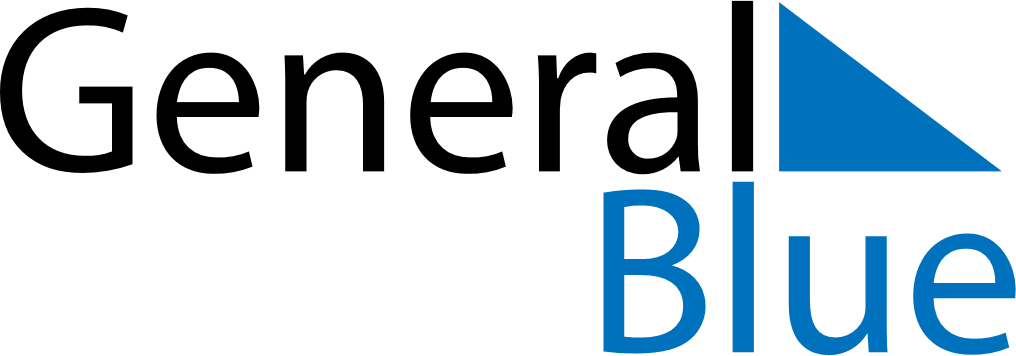 June 2020June 2020June 2020June 2020June 2020June 2020NetherlandsNetherlandsNetherlandsNetherlandsNetherlandsNetherlandsMondayTuesdayWednesdayThursdayFridaySaturdaySunday1234567Whit Monday89101112131415161718192021Father’s Day222324252627282930NOTES